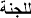 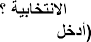 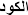 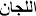 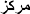 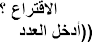 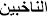 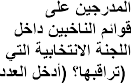 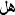 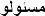 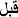 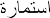 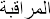 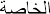 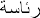 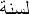 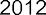 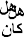 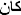 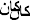 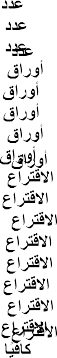 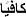 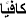 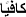 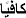 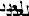 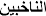 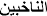 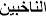 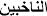 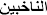 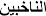 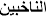 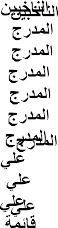 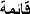 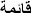 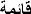 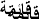 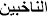 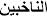 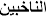 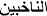 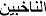 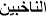 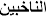 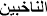 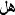 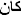 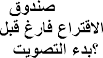 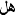 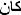 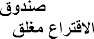 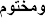 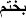 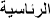 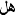 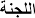 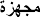 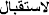 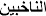 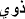 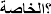 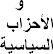 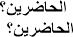 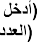 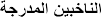 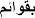 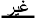 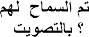 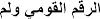 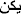 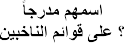 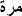 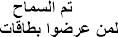 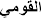 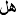 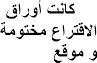 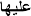 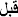 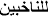 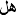 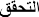 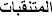 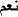 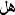 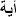 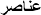 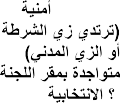 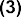 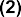 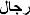 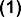 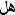 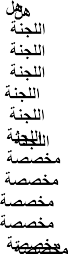 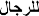 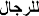 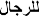 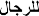 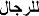 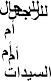 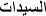 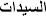 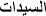 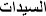 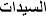 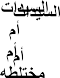 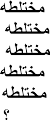 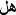 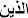 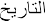 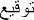 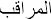 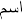 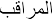 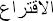 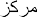 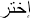 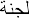 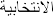 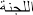 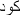 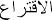 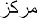 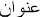 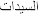 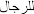 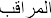 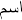 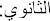 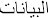 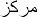 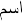 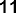 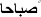 (6)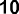 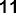 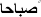 (5)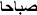 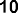 (4)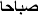 (3)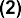 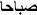 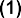 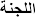 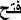 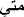 1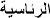 2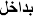 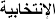 34(2)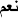 (1)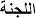 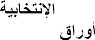 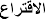 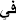 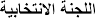 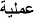 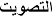 5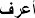 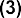 (2)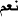 (1)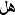 6(2)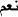 (1)7(2)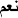 (1)8(2)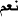 (1)9(2)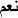 (1)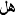 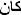 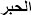 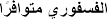 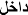 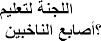 1011(2)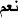 (1)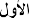 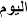 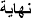 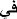 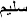 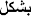 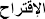 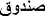 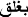 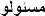 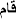 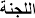 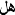 1(2)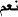 (1)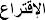 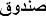 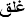 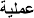 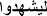 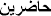 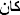 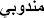 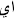 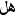 2(2)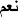 (1)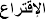 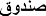 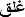 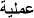 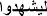 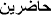 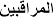 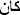 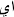 3(2)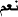 (1)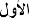 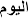 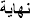 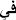 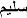 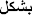 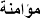 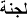 4(2)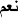 (1)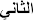 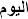 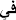 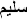 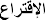 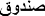 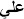 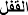 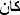 5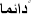 (5)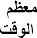 (4)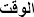 (3)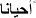 (2)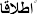 (1)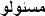 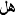 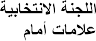 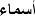 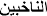 1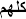 (5)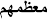 (4)(3)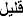 (2)(1)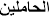 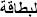 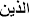 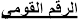 2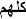 (5)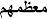 (4)(3)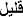 (2)(1)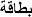 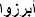 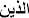 3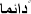 (5)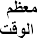 (4)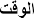 (3)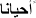 (2)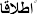 (1)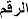 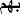 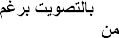 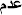 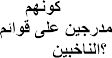 4(5)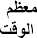 (4)(3)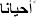 (2)(1)5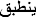 (3)(2)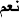 (1)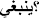 6(2)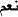 (1)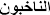 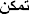 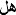 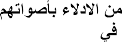 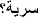 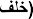 7(2)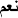 (1)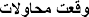 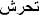 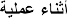 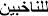 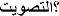 8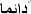 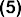 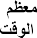 (4)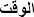 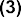 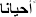 (2)(1)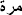 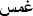 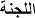 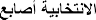 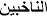 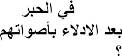 9(2)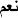 (1)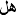 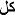 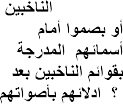 10(6)(5)(4)(3)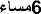 (2)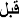 (1)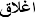 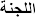 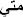 11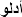 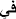 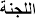 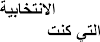 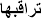 12